SexyThe following extract is taken from the 5th chapter of the novel “Sexy” by Joyce Carol Oates. It deals with the novel’s protagonist, Darren Flynn, a high school student from North Falls, USA.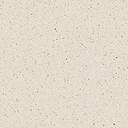 Sexymögliche Aufgaben (monologischer Teil):Analyse Darren’s character and comment on his sense of belonging.Compare Darren to Adam in The Shape of Things and Thao in Gran Torino.mögliche weitere Impulse (dialogischer Teil):a) Erweiterung des Umfelds der Aufgabe:Analyse why the author uses words like “morass”, “swamp” and “drowning” to describe Darren's work load at school.Analyse the choice of words in lines 2-3. What does it reveal about Darren?b) Bezug zu weiteren Themen des Bildungsplans:Name and illustrate other factors that influence people’s sense of belonging.Explain what role ethnicity plays in the context of belonging. Refer to examples from Gran Torino and the USA as a multi-ethnic society.Racism is not only an issue in the USA. Analyse challenges that multi-ethnic societies in Europe are currently facing.(further challenges in Europe: Brexit; global challenges: climate change, …)